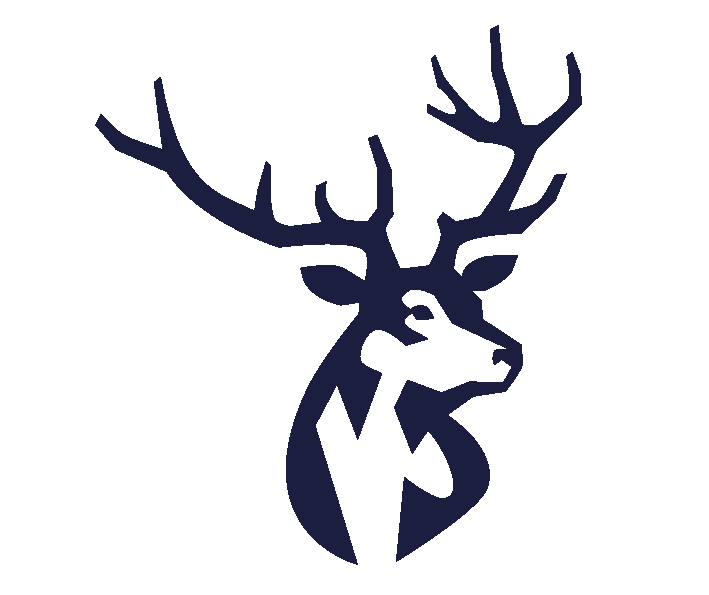 FURZE PLATT SENIOR SCHOOLNOMINATION FORM FOR THE ELECTION OF PARENT GOVERNOR SEPTEMBER 2022(one form per parent)NOMINATION(Self-nomination is acceptable)Please complete both pages of this form and return to Mrs J Knight, Governance Manager jenny.knight@furzeplatt.net by no later than 9am on Wednesday 28th September 2022.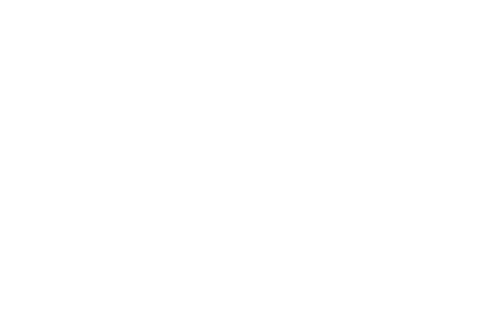 Name:Child’s full name (must be registered at FPSS):Address:Nominated by (please leave blank if you are self-nominating):Full name of FPPS child of whom nominator is parent/guardian: